Державна установа 
«Центр громадського здоров’я Міністерства охорони здоров’я України» оголошує конкурс на відбір Консультантів з розробки стратегії розвитку системи нагляду за смертністю в Україні в рамках проекту  «Епіднагляд за смертністю в Україні (TEPHINET)».Назва позиції: Консультант з  розробки стратегії розвитку системи нагляду за смертністю в Україні (4 особи).Термін надання послуг: січень 2022 – березень 2023Інформація щодо установи:Головним завданнями Державної установи «Центр громадського здоров’я Міністерства охорони здоров’я України» (далі – Центр) є діяльність у сфері громадського здоров’я. Центр виконує лікувально-профілактичні, науково-практичні та організаційно-методичні функції у сфері охорони здоров’я з метою забезпечення якості лікування хворих на cоціально  - небезпечні захворювання, зокрема ВІЛ/СНІД, туберкульоз, наркозалежність, вірусні гепатити тощо, попередження захворювань в контексті розбудови системи громадського здоров’я. Центр приймає участь в розробці регуляторної політики і взаємодіє з іншими міністерствами, науково-дослідними установами, міжнародними установами та громадськими організаціями, що працюють в сфері громадського здоров’я та протидії соціально небезпечним захворюванням. Завдання:Аналіз існуючої системи процесів реєстрації, збору даних щодо випадків смерті в Україні, існуючих аналітичних матеріалів з теми;Аналіз кращих практик та підходів у сфері епідеміологічного нагляду за смертністю у світі, міжнародних керівництв;Розробка Стратегії розвитку системи нагляду за смертністю в Україні на національному та регіональному рівнях терміном на 3 роки;Надання пропозицій щодо впровадження цифрових інновацій у сфері епідеміологічного нагляду за смертністю в Україні.Професійні та кваліфікаційні вимоги:Вища освіта за спеціальністю медина, громадське здоров’я, інформаційні технологіїДосвід у розробці стратегічних документів буде перевагоюЗнання системи реєстрації актів цивільного стану буде перевагоюАналітичні здібності, досвід створення аналітичних звітівВолодіння англійською мовою на рівні не нижче рівня «intermediate».Резюме мають бути надіслані на електронну адресу: vacancies@phc.org.ua  В темі листа, будь ласка, зазначте: “01-2023 Консультант з стратегії розвитку системи нагляду за смертністю в Україні».Термін подання документів – до 17 лютого 2023 року, реєстрація документів 
завершується о 18:00.За результатами відбору резюме успішні кандидати будуть запрошені до участі у співбесіді. У зв’язку з великою кількістю заявок, ми будемо контактувати лише з кандидатами, запрошеними на співбесіду. Умови завдання та контракту можуть бути докладніше обговорені під час співбесіди.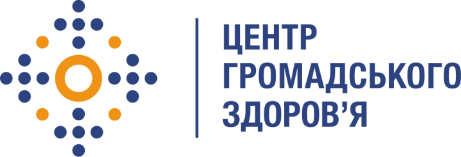 